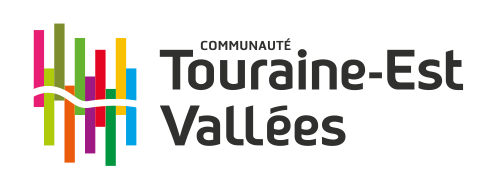 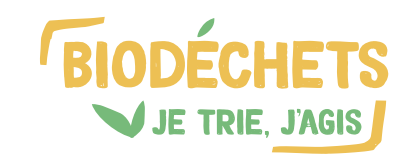 Participer à l’expérimentation !Vous êtes intéressé(e) par l’expérimentation menée par la Communauté TOURAINE-EST Vallées pour la collecte en apport volontaire de vos biodéchets ? Vous êtes volontaire pour participer à cette expérience d’un an ? Ce questionnaire a pour objectif de connaître votre degré de sensibilité au geste de tri de vos biodéchets et les principales caractéristiques de votre foyerPar mail : accueildechets@touraineestvallees.frPar courrier :Communauté de Communes Touraine-Est Vallées48 rue de la Ferronnerie37270 Montlouis sur LoireInformations générales Nom et prénom :……………………………………………………………………………………………………Adresse : ……………………………………………………………………………………………………………….Code postal : …………………………..    Commune : ………………………………………………………Tél. fixe : ……………………………………………………..  Tél. portable : ………………………………..Mail :…………………………………………………………...............................@............................Combien de personnes composent votre Foyer :……………..adulte et  …………enfantsType de logement :  Appartement  Maison (sans jardin)  Maison avec jardin  Autre : précisez Que faites-vous de vos restes alimentaires (déchets de préparation et de restes de repas)? Compostage individuel Dépôt avec les ordures ménagères résiduelles (OMR) Nourriture pour les animaux Autre (précisez)…………………………………………….Cuisinez-vous souvent dans votre foyer ? Tous les jours  Plusieurs fois par semaine Le week-end  Autres (précisez) …………………………………A combien de litres environ par semaine estimez-vous vos déchets ?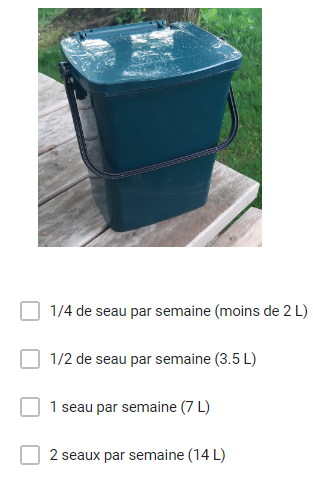 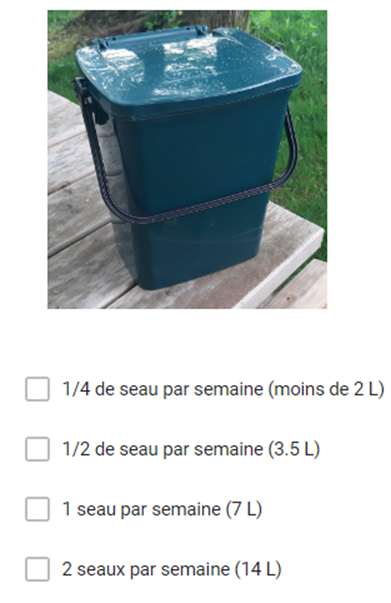 Etes-vous équipé d’un composteur ? Oui  Non Si non pourquoi ? Manque d’informations Manque de place Trop contraignant : ………………………………………………….. Autre (précisez) ………………………………………………………...Seriez-vous prêt à déposer vos biodéchets au point d’apport volontaire situé à proximité de votre habitation ?   Oui   Non Distance maximale ?  50 m             100 m           200 m           300 m           400mÊtre volontaire pour cette expérimentation c’est : S’engager à participer à l’expérimentation de collecte des biodéchets en point d’apport volontaire sur une durée de 12 mois S’engager à trier mes biodéchets dans le respect des consignes de tri  Accepter d’être interviewé dans le cadre de l’expérimentationEn soumettant ce formulaire, j’accepte que les informations saisies soient traitées par la Communauté Touraine-Est Vallées dans le cadre de l’expérimentation de la collecte en apport volontaire des biodéchets conformément au RGPD. Signature du participant